27.03.2024                                                                                                № 148О внесении изменений и дополнений в решение Совета депутатов Лабазинский сельсовет Курманаевского района Оренбургской области от 25.12.2023 № 140 «О бюджете муниципального образования Лабазинский сельсовет Курманаевского района Оренбургской области на 2024 год и на плановый период 2025 и 2026 годов»На основании статьи 12, статьи 132 Конституции Российской Федерации, статьи 9 Бюджетного кодекса Российской Федерации, статьи 35 Федерального закона от 06.10.2003 № 131-ФЗ «Об общих принципах организации местного самоуправления в Российской Федерации», статьи 9, 179.4 (введена Федеральным законом от 06.04.2011 № 68-ФЗ) Бюджетного кодекса и руководствуясь Уставом муниципального образования Лабазинский сельсовет Курманаевского района Оренбургской области, Положения о бюджетном процессе в муниципальном образовании Лабазинский сельсовет Курманаевского района Оренбургской области от 04.10.2019 № 132, Совет депутатов решил:1. Внести в решение Совета депутатов Лабазинский сельсовет Курманаевского района Оренбургской области от 25.12.2023 № 140 «О бюджете муниципального образования Лабазинский сельсовет Курманаевского района Оренбургской области на 2024 год и на плановый период 2025 и 2026 годов» следующие изменения:1.1. Пункт 1.1 статьи 1 текстовой части решения изложить в новой редакции:«1.1. Утвердить основные характеристики бюджета поселения на 2024 год:1) прогнозируемый общий объем доходов –22001,846 тысяч рублей;2) общий объем расходов –22418,947 тысяч рублей;3) дефицит бюджета на 2024 год – 417,101 тысяч рублей;4) верхний предел муниципального внутреннего долга муниципального образования Лабазинский сельсовет на 1 января 2025 года 0,0 тысяч рублей, в том числе верхний предел долга по муниципальным гарантиям в сумме 0,0 тысяч рублей;»;1.2. Статью 7текстовой части решения изложить в новой редакции:«Установить следующие дополнительные основания для внесения изменений в сводную бюджетную роспись без внесения изменений в настоящее Решение:перераспределение бюджетных ассигнований, предусмотренных главному распорядителю средств бюджета поселения, между направлениями расходов в пределах общего объема бюджетных ассигнований программной (непрограммной) статьи кода целевой статьи расходов, видами расходов в целях исполнения обязательств бюджета поселения;увеличение расходов бюджета поселения на фактически поступающие в бюджет поселения средства в случае и порядке, установленных пунктом 5 статьи 242 Бюджетного кодекса Российской Федерации;перераспределение бюджетных ассигнований, предусмотренных главному распорядителю бюджетных средств, в размере, необходимом для исполнения обязательств, предусмотренных заключенными соглашениями о предоставлении межбюджетных трансфертов бюджету поселения и (или) нормативными правовыми актами Оренбургской области, устанавливающими правила предоставления межбюджетных трансфертов;увеличение бюджетных ассигнований главному распорядителю бюджетных средств сверх объемов, утвержденных настоящим Решением, за счет поступающих из областного или районного бюджета межбюджетных трансфертов, не имеющих целевого характера, в целях реализации региональных проектов, направленных на достижение целей и решение задач национальных и федеральных проектов, приоритетных проектов, муниципальных программ и непрограммных мероприятий;увеличение бюджетных ассигнований в случае поступления (выделения) субсидий, субвенций, иных межбюджетных трансфертов и безвозмездных поступлений от юридических лиц, имеющих целевое назначение, сверх объемов, утвержденных настоящим Решением;перераспределение бюджетных ассигнований, предусмотренных на реализацию муниципальной программы администрации Лабазинского сельсовета, непрограммных мероприятий, по разделам (подразделам), видам расходов в целях исполнения обязательств местного бюджета;перераспределение бюджетных ассигнований, предусмотренных главному распорядителю средств бюджета поселения, связанных с изменениями бюджетной классификации, а также между видами расходов в пределах общего объема бюджетных ассигнований по целевой статье расходов классификации расходов бюджетов;увеличение (уменьшение) бюджетных ассигнований по расходам на дорожное хозяйство исходя из уточненного прогноза поступлений доходов, образующих дорожный фонд бюджета поселения в соответствии с Решением Совета депутатов Лабазинский сельсовет Курманаевского района Оренбургской области от 09.07.2013 № 92 «О создании дорожного фонда муниципального образования Лабазинский сельсовет Курманаевского района Оренбургской области», не использованных на начало финансового года, а также перераспределение бюджетных ассигнований по расходам на дорожное хозяйство между целевыми статьями и видами расходов в пределах общего объема дорожного фонда в целях исполнения обязательств бюджета поселения;увеличение (уменьшение) бюджетных ассигнований по расходам на дорожное хозяйство в текущем году исходя из уточненного прогноза поступлений доходов, образующих дорожный фонд в соответствии с решением о порядке формирования муниципального дорожного фонда, а также их перераспределение между целевыми статьями и видами расходов в пределах общего объема дорожного фонда в целях исполнения обязательств местного бюджета.».1.3. Статью 16 текстовой части решения изложить в новой редакции:«Утвердить объем бюджетных ассигнований дорожного фонда бюджета поселения на 2024 год в размере 3550,601 тысяч рублей, на 2025 год – в размере 1603,00 тысяч рублей, на 2026 год – в размере 3279,00 тысяч рублей.».2. Приложения №№ 1, 2, 3, 4, 5, 11 к решению изложить в новой редакции согласно приложениям №№ 1, 2, 3, 4, 5, 6.3. Направить данное решение для подписания и опубликования главе муниципального образования Лабазинский сельсовет В.А. Гражданкину.Настоящее Решение вступает в силу со дня его официального опубликования в газете «Лабазинский вестник».Председатель Совета депутатов                                                   Г.В.КриволаповГлава муниципального образования                                        В.А.ГражданкинРазослано: в дело, прокурору районаПриложение № 1к решению Совета депутатовот 27.03.2024 № 148Поступление доходов в бюджет поселения по кодам видов доходов, подвидов доходов на 2024 год и плановый период 2025 и 2026 годов(тысяч рублей)Приложение № 2к решению Совета депутатовот 27.03.2024 № 148Распределение бюджетных ассигнований бюджета по разделам и подразделам классификации расходов на 2024 год и на плановый период 2025 и 2026 годовПриложение № 3к решению Совета депутатовот 27.03.2024 № 148Ведомственная структура расходов бюджета поселения на 2024 год и на плановый период 2025 и 2026 годов(тысяч рублей)Приложение № 4к решению Совета депутатовот 27.03.2024 № 148Распределение бюджетных ассигнований бюджета по разделам, подразделам, целевым статьям (муниципальным программам и непрограммным направлениям деятельности), группам и подгруппам видов расходов классификации расходов на 2024 год и на плановый период 2025 и 2026 годов(тысяч рублей)Приложение № 5к решению Совета депутатовот 27.03.2024 № 148Источники внутреннего финансирования дефицита бюджета поселения на 2024 год и на плановый период 2025 и 2026 годовтысяч рублейПриложение № 6к решению Совета депутатовот 27.03.2024 № 148Распределение бюджетных ассигнований бюджета поселения по целевым статьям (муниципальным программам Лабазинского сельсовета и непрограммным направлениям деятельности), разделам, подразделам, группам и подгруппам видов расходов классификации расходов на 2024 год и на плановый период 2025 и 2026 годов(тысяч рублей)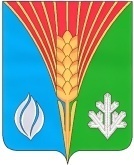 Совет депутатовМуниципального образования Лабазинский сельсоветКурманаевского района Оренбургской области(четвертого созыва)РЕШЕНИЕНаименование групп, подгрупп, статей, подстатей, элементов, программ (подпрограмм), кодов экономической классификации доходов2024 год2025 год2026 год1 00 00000 00 0000 000Налоговые и неналоговые доходы11235,0011 561,0012 305,001 01 00000 00 0000 000Налоги на прибыль, доходы6516,007 038,007 598,001 01 02000 01 0000 1101 01 02010 01 0000 110Налог на доходы физических лицНалог на доходы физических лиц с доходов, источником которых является налоговый агент, за исключением доходов, в отношении которых исчисление и уплата налога осуществляются в соответствии со статьями 227, 2271 и 228 Налогового кодекса Российской Федерации6516,006167,007 038,006 675,007 598,007 220,001 01 02020 01 0000 110Налог на доходы физических лиц с доходов, полученных от осуществления деятельности физическими лицами, зарегистрированными в качестве индивидуальных предпринимателей, нотариусов, занимающихся частной практикой, адвокатов, учредивших адвокатские кабинеты, и других лиц, занимающихся частной практикой в соответствии со статьей 227 Налогового кодекса Российской Федерации207,00216,00225,001 01 02030 01 0000 110Налог на доходы физических лиц с доходов, полученных физическими лицами в соответствии со статьей 228 Налогового кодекса Российской Федерации82,0085,0089,001 01 02130 01 0000 110Налог на доходы физических лиц в отношении доходов от долевого участия в организации, полученных в виде дивидендов (в части суммы налога, не превышающей 650 000 рублей)60,0062,0064,001 03 00000 00 0000 000Налоги на товары (работы, услуги), реализуемые на территории Российской Федерации1570,001 603,001 664,001 03 02000 01 0000 110Акцизы по подакцизным товарам (продукции) производимым на территории Российской Федерации1570,001 603,001 664,001 03 02231 01 0000 110Доходы от уплаты акцизов на дизельное топливо, подлежащие распределению между бюджетами субъектов Российской Федерации и местными бюджетами с учетом установленных дифференцированных нормативов отчислений в местные бюджеты (по нормативам, установленным Федеральным законом о федеральном бюджете в целях формирования дорожных фондов субъектов Российской Федерации)818,77834,10866,931 03 02241 01 0000 110Доходы от уплаты акцизов на моторные масла для дизельных и (или) карбюраторных (инжекторных) двигателей, подлежащие распределению между бюджетами субъектов Российской Федерации и местными бюджетами с учетом установленных дифференцированных нормативов отчислений в местные бюджеты (по нормативам, установленным Федеральным законом о федеральном бюджете в целях формирования дорожных фондов субъектов Российской Федерации)3,904,384,601 03 02251 01 0000 110Доходы от уплаты акцизов на автомобильный бензин, подлежащие распределению между бюджетами субъектов Российской Федерации и местными бюджетами с учетом установленных дифференцированных нормативов отчислений в местные бюджеты (по нормативам, установленным Федеральным законом о федеральном бюджете в целях формирования дорожных фондов субъектов Российской Федерации)848,97868,49902,911 03 02261 01 0000 110Доходы от уплаты акцизов на прямогонный бензин, подлежащие распределению между бюджетами субъектов Российской Федерации и местными бюджетами с учетом установленных дифференцированных нормативов отчислений в местные бюджеты (по нормативам, установленным Федеральным законом о федеральном бюджете в целях формирования дорожных фондов субъектов Российской Федерации)-101,74-103,69-110,151 05 00000 00 0000 0001 05 03000 01 0000 1101 05 03010 01 0000 110Налоги на совокупный доходЕдиный сельскохозяйственный налогЕдиный сельскохозяйственный налог1398,001398,001398,001 422,001 422,001 422,001 450,001 450,001 450,001 06 00000 00 0000 0001 06 01000 00 0000 1101 06 01030 10 0000 110Налоги на имуществоНалог на имущество физических лицНалог на имущество физических лиц, взимаемый по ставкам, применяемым к объектам налогообложения расположенным в границах поселения1279,00162,00162,001366,00178,00178,001461,00196,00196,001 06 06000 00 0000 1101 06 06030 00 0000 1101 06 06033 10 0000 1101 06 06040 00 0000 1101 06 06043 10 0000 110Земельный налогЗемельный налог с организацийЗемельный налог с организаций, обладающих земельным участком, расположенным в границах сельских поселенийЗемельный налог с физических лицЗемельный налог с физических лиц, обладающих земельным участком, расположенным в границах сельских поселений1 117,00862,00862,00255,00255,001 188,00917,00917,00271,00271,001 265,00976,00976,00289,00289,001 08 00000 00 0000 0001 08 04000 01 0000 1101 08 04020 01 0000 110Государственная пошлинаГосударственная пошлина за совершение нотариальных действий (за исключением действий, совершаемых консульскими учреждениями Российской Федерации)Государственная пошлина за совершение нотариальных действий должностными лицами органов местного самоуправления, уполномоченными в соответствии с законодательными актами Российской Федерации на совершение нотариальных действий8,008,008,008,008,008,008,008,008,001 11 00000 00 0000 000Доходы от использования имущества, находящегося в государственной и муниципальной собственности124,00124,00124,001 11 05030 00 0000 120Доходы от сдачи в аренду имущества, находящегося в оперативном управлении органов государственной власти, органов местного самоуправления, государственных внебюджетных фондов и созданных ими учреждений (за исключением имущества муниципальных бюджетных и автономных учреждений)119,00119,00119,001 11 05035 10 0000 120Доходы от сдачи в аренду имущества, находящегося в оперативном управлении органов управления сельских поселений и созданных ими учреждений (за исключением имущества муниципальных бюджетных и автономных учреждений)119,40119,40119,40Прочие доходы от использования имущества и прав, находящихся в государственной и муниципальной собственности (за исключением имущества бюджетных и автономных учреждений, а также имущества государственных и муниципальных унитарных предприятий, в том числе казенных)5,005,005,00111 09035 10 0000 120Доходы от эксплуатации и использования имущества автомобильных дорог, находящихся в собственности сельских поселений5,005,005,001 17 00000 00 0000 000ПРОЧИЕ НЕНАЛОГОВЫЕ ДОХОДЫ340,000,000,001 17 15000 00 0000 150Инициативные платежи340,000,000,00117 15030 10 0013 150Инициативные платежи, зачисляемые в бюджеты сельских поселений (Ремонт автомобильных дорог)340,000,000,002 00 00000 00 0000 0002 02 00000 00 0000 000Безвозмездные поступленияБезвозмездные поступления от других бюджетов бюджетной системы Российской Федерации10766,846,5810766,846,584724,004724,005892,505892,502 02 10000 00 0000 150Дотации бюджетам бюджетной системы Российской Федерации8981,246,584 298,703811,502 02 15001 00 0000 150Дотации на выравнивание бюджетной обеспеченности6 048,504 298,703811,502 02 15001 10 0000 150Дотации бюджетам сельских поселений на выравнивание бюджетной обеспеченности из бюджета субъекта Российской Федерации6 043,004 294,003 807,602 02 15001 10 0000 150Дотации бюджетам сельских поселений на выравнивание бюджетной обеспеченности из бюджета субъекта Российской Федерации5,504,703,902 02 09999 00 0000 150Прочие дотации2932,746,580,000,002 02 09999 10 0000 150Прочие дотации бюджетам сельских поселений2932,746,580,000,002 02 20000 00 0000 150Субсидии бюджетам бюджетной системы Российской Федерации (межбюджетные субсидии)1400,000,001615,302 02 20216 10 0000 150Субсидии бюджетам сельских поселений на осуществление дорожной деятельности в отношении автомобильных дорог общего пользования, а также капитального ремонта и ремонта дворовых территорий многоквартирных домов, проездов к дворовым территориям многоквартирных домов населенных пунктов0,000,001615,30202 29999 10 0000 150Прочие субсидии1400,000,000,002 02 30000 00 0000 1502 02 35118 10 0000 150Субвенции бюджетам бюджетной системы Российской ФедерацииСубвенции бюджетам сельских поселений на осуществление первичного воинского учета органами местного самоуправления поселений, муниципальных и городских округов385,600385,600425,300425,300465,700465,700ИТОГО ДОХОДОВ22001,846,5816 285,0018197,50КодКодНаименование разделов и подразделов2024 год2025 год2026 годразделподразделНаименование разделов и подразделов2024 год2025 год2026 год0100Общегосударственные вопросы8222,92356388,006174,500102Функционирование высшего должностного лица субъекта Российской Федерации и органа муниципальных образований1 403,001 403,001 403,000104Функционирование Правительства Российской Федерации, высших органов исполнительной власти субъектов Российской Федерации, местных администраций2792,50352 756,002 756,000106Обеспечение деятельности финансовых, налоговых и таможенных органов и органов финансового (финансово-бюджетного) надзора184,10184,10184,100113Другие общегосударственные вопросы3843,322 044,901 831,400200Национальная оборона385,60425,30465,700203Мобилизация и вневойсковая подготовка385,60425,30465,700300Национальная безопасность и правоохранительная деятельность871,50951 300,001169,200310Защита населения и территории от чрезвычайных ситуаций природного и техногенного характера, пожарная безопасность871,50951 300,001169,200400Национальная экономика3550,6011 603,003279,300409Дорожное хозяйство3550,6011 603,003279,300500Жилищно-коммунальное хозяйство3060,306,58100,00100,000502Коммунальное хозяйство86,2850,0050,000503Благоустройство2974,026,5850,0050,000800Культура6053,5075 797,705 797,700801Культура6053,5075 797,705 797,701000Социальная политика274,50274,50274,501001Пенсионное обеспечение274,50274,50274,509900Условно утверждённые расходы0,00396,50936,609999Условно утверждённые расходы0,00396,50936,60Итого расходов:22418,947,5816285,0018197,50НаименованиеВЕДРЗПРЦСРВР2024 год2025 год2026 год123456789ОБЩЕГОСУДАРСТВЕННЫЕ ВОПРОСЫ114010000000000000008 222,923506 388,000006 174,50000Функционирование высшего должностного лица субъекта Российской Федерации и муниципального образования114010200000000000001 403,000001 403,000001 403,00000Муниципальная программа "Устойчивое развитие территории муниципального образования Лабазинский сельсовет Курманаевского района Оренбургской области"114010260000000000001 403,000001 403,000001 403,00000Комплексы процессных мероприятий114010260400000000001 403,000001 403,000001 403,00000Комплекс процессных мероприятий «Организация деятельности муниципального образования Лабазинский сельсовет на решение вопросов местного значения»114010260405000000001 403,000001 403,000001 403,00000Расходы на содержание высшего должностного лица114010260405100100001 403,000001 403,000001 403,00000Расходы на выплаты персоналу государственных (муниципальных) органов114010260405100101201 403,000001 403,000001 403,00000Функционирование Правительства Российской Федерации, высших исполнительных органов субъектов Российской Федерации, местных администраций114010400000000000002 792,503502 756,000002 756,00000Муниципальная программа "Устойчивое развитие территории муниципального образования Лабазинский сельсовет Курманаевского района Оренбургской области"114010460000000000002 792,503502 756,000002 756,00000Комплексы процессных мероприятий114010460400000000002 792,503502 756,000002 756,00000Комплекс процессных мероприятий «Организация деятельности муниципального образования Лабазинский сельсовет на решение вопросов местного значения»114010460405000000002 603,503502 567,000002 567,00000Обеспечение функций аппарата МО Лабазинский сельсовет114010460405100200002 603,503502 567,000002 567,00000Расходы на выплаты персоналу государственных (муниципальных) органов114010460405100201202 597,456502 567,000002 567,00000Уплата налогов, сборов и иных платежей114010460405100208506,047000,000000,00000Комплекс процессных мероприятий «Организация мероприятий по ГО, транспорту, связи, торговли в границах поселения»11401046040600000000189,00000189,00000189,00000Организация мероприятий по ГО, транспорту, связи, торговли в границах поселения11401046040610020000189,00000189,00000189,00000Иные межбюджетные трансферты11401046040610020540189,00000189,00000189,00000Обеспечение деятельности финансовых, налоговых и таможенных органов, и органов финансового (финансово-бюджетного) надзора11401060000000000000184,10000184,10000184,10000Муниципальная программа "Устойчивое развитие территории муниципального образования Лабазинский сельсовет Курманаевского района Оренбургской области"11401066000000000000106,40000106,40000106,40000Комплексы процессных мероприятий11401066040000000000106,40000106,40000106,40000Комплекс процессных мероприятий «Формирование бюджета поселения и контроль за исполнением данного бюджета»11401066040800000000106,40000106,40000106,40000Формирование бюджета поселения и контроль за исполнением данного бюджета1140106604081002000053,2000053,2000053,20000Иные межбюджетные трансферты1140106604081002054053,2000053,2000053,20000Организация исполнения бюджета по расходам1140106604081002100053,2000053,2000053,20000Иные межбюджетные трансферты1140106604081002154053,2000053,2000053,20000Непрограммные мероприятия1140106770000000000077,7000077,7000077,70000Руководство и управление в сфере установленных функций органов муниципальной власти Курманаевского района1140106771000000000077,7000077,7000077,70000Центральный аппарат1140106771001002000077,7000077,7000077,70000Иные межбюджетные трансферты1140106771001002054077,7000077,7000077,70000Другие общегосударственные вопросы114011300000000000003 843,320002 044,900001 831,40000Муниципальная программа "Устойчивое развитие территории муниципального образования Лабазинский сельсовет Курманаевского района Оренбургской области"114011360000000000003 768,320002 044,900001 831,40000Комплексы процессных мероприятий114011360400000000003 768,320002 044,900001 831,40000Комплекс процессных мероприятий «Передаваемые полномочия по ведению бухгалтерского учета»11401136040900000000722,00000722,00000722,00000Передаваемые полномочия по ведению бухгалтерского учета11401136040970050000722,00000722,00000722,00000Иные межбюджетные трансферты11401136040970050540722,00000722,00000722,00000Комплекс процессных мероприятий «Осуществление  административно-хозяйственного, транспортного и информационного обеспечения органов местного самоуправления муниципального образования Лабазинский сельсовет»114011360410000000001 642,44200338,60000125,10000Осуществление  административно-хозяйственного, транспортного и информационного обеспечения органов местного самоуправления муниципального образования Лабазинский сельсовет114011360410700310001 633,90600338,60000125,10000Иные закупки товаров, работ и услуг для обеспечения государственных (муниципальных) нужд114011360410700312401 633,90600338,60000125,10000Членские взносы в Совет (ассоциацию) муниципальных образований114011360410700320008,536000,000000,00000Уплата налогов, сборов и иных платежей114011360410700328508,536000,000000,00000Комплекс процессных мероприятий «Содержание муниципального имущества»114011360411000000001 403,87800984,30000984,30000Содержание муниципального имущества114011360411744300001 403,87800984,30000984,30000Иные закупки товаров, работ и услуг для обеспечения государственных (муниципальных) нужд114011360411744302401 403,87800984,30000984,30000Непрограммные мероприятия1140113770000000000075,000000,000000,00000Прочие непрограммные мероприятия1140113774000000000075,000000,000000,00000Оценка недвижимости, признание прав и регулирование отношений по государственной и муниципальной собственности1140113774009085000075,000000,000000,00000Иные закупки товаров, работ и услуг для обеспечения государственных (муниципальных) нужд1140113774009085024075,000000,000000,00000НАЦИОНАЛЬНАЯ ОБОРОНА11402000000000000000385,60000425,30000465,70000Мобилизационная и вневойсковая подготовка11402030000000000000385,60000425,30000465,70000Муниципальная программа "Устойчивое развитие территории муниципального образования Лабазинский сельсовет Курманаевского района Оренбургской области"11402036000000000000385,60000425,30000465,70000Комплексы процессных мероприятий11402036040000000000385,60000425,30000465,70000Комплекс процессных мероприятий «Мобилизационная и вневойсковая подготовка на территории муниципального образования Лабазинский сельсовет»11402036040300000000385,60000425,30000465,70000Субвенции на осуществление первичного воинского учета на территориях, где отсутствуют военные комиссариаты11402036040351180000385,60000425,30000465,70000Расходы на выплаты персоналу государственных (муниципальных) органов11402036040351180120368,50000411,50000446,70000Иные закупки товаров, работ и услуг для обеспечения государственных (муниципальных) нужд1140203604035118024017,1000013,8000019,00000НАЦИОНАЛЬНАЯ БЕЗОПАСНОСТЬ И ПРАВООХРАНИТЕЛЬНАЯ ДЕЯТЕЛЬНОСТЬ11403000000000000000871,509501 300,000001 300,00000Защита населения и территории от чрезвычайных ситуаций природного и техногенного характера, пожарная безопасность11403100000000000000871,509501 300,000001 300,00000Муниципальная программа "Устойчивое развитие территории муниципального образования Лабазинский сельсовет Курманаевского района Оренбургской области"11403106000000000000871,509501 300,000001 300,00000Комплексы процессных мероприятий11403106040000000000871,509501 300,000001 300,00000Комплекс процессных мероприятий «Обеспечение пожарной безопасности на территории Лабазинский сельсовет»11403106041200000000871,509501 300,000001 300,00000Содержание личного состава ДПК11403106041292470000867,509501 294,000001 294,00000Иные закупки товаров, работ и услуг для обеспечения государственных (муниципальных) нужд11403106041292470240867,509501 294,000001 294,00000Содержание добровольной народной дружины114031060412924710004,000006,000006,00000Иные закупки товаров, работ и услуг для обеспечения государственных (муниципальных) нужд114031060412924712404,000006,000006,00000НАЦИОНАЛЬНАЯ ЭКОНОМИКА114040000000000000003 550,601001 603,000003 279,30000Дорожное хозяйство (дорожные фонды)114040900000000000003 550,601001 603,000003 279,30000Муниципальная программа "Устойчивое развитие территории муниципального образования Лабазинский сельсовет Курманаевского района Оренбургской области"114040960000000000003 550,601001 603,000003 279,30000Региональные проекты, направленные на реализацию федеральных проектов114040960100000000000,000000,000000,00000Региональный проект "Региональная и местная дорожная сеть" (Оренбургская область)1140409601R1000000000,000000,000000,00000Капитальный ремонт и ремонт автомобильных дорог общего пользования населенных пунктов в целях приведения в нормативное состояние автомобильных дорог1140409601R1А39430000,000000,000000,00000Иные закупки товаров, работ и услуг для обеспечения государственных (муниципальных) нужд1140409601R1А39432400,000000,000000,00000Комплексы процессных мероприятий114040960400000000001 528,565001 603,000003 279,30000Комплекс процессных мероприятий «Повышение безопасности дорожного движения муниципального образования Лабазинский сельсовет»114040960401000000001 528,565001 603,000003 279,30000Содержание и ремонт автомобильных дорог114040960401907500001 528,565001 603,000001 614,04200Иные закупки товаров, работ и услуг для обеспечения государственных (муниципальных) нужд114040960401907502401 528,565001 603,000001 614,04200Капитальный ремонт и ремонт автомобильных дорог общего пользования населенных пунктов114040960401S04100000,000000,000001 665,25800Иные закупки товаров, работ и услуг для обеспечения государственных (муниципальных) нужд114040960401S04102400,000000,000001 665,25800Мероприятия в рамках приоритетных проектов Оренбургской области114040960500000000002 022,036000,000000,00000Реализация инициативных проектов1140409605П5000000002 022,036000,000000,00000Реализация инициативных проектов (ремонт автомобильной дороги за счет областного бюджета и обязательные средства местного бюджета)1140409605П5S17130001 555,556000,000000,00000Иные закупки товаров, работ и услуг для обеспечения государственных (муниципальных) нужд1140409605П5S17132401 555,556000,000000,00000Мероприятия по завершению реализации инициативных проектов (дополнительные средства местного бюджета и инициативные платежи)1140409605П5И1713000466,480000,000000,00000Иные закупки товаров, работ и услуг для обеспечения государственных (муниципальных) нужд1140409605П5И1713240466,480000,000000,00000ЖИЛИЩНО-КОММУНАЛЬНОЕ ХОЗЯЙСТВО114050000000000000003 060,30658100,0000019,21000Коммунальное хозяйство1140502000000000000086,2800050,000000,00000Муниципальная программа "Устойчивое развитие территории муниципального образования Лабазинский сельсовет Курманаевского района Оренбургской области"1140502600000000000086,2800050,000000,00000Комплексы процессных мероприятий1140502604000000000086,2800050,000000,00000Комплекс процессных мероприятий «Модернизация жилищно-коммунального хозяйства и благоустройство территории муниципального образования Лабазинский сельсовет»1140502604020000000086,2800050,000000,00000Содержание и ремонт объектов коммунальной инфраструктуры1140502604029508000086,2800050,000000,00000Иные закупки товаров, работ и услуг для обеспечения государственных (муниципальных) нужд1140502604029508024086,2800050,000000,00000Благоустройство114050300000000000002 974,0265850,0000019,21000Муниципальная программа "Устойчивое развитие территории муниципального образования Лабазинский сельсовет Курманаевского района Оренбургской области"114050360000000000002 974,0265850,0000019,21000Комплексы процессных мероприятий114050360400000000002 974,0265850,0000019,21000Комплекс процессных мероприятий «Модернизация жилищно-коммунального хозяйства и благоустройство территории муниципального образования Лабазинский сельсовет»114050360402000000002 974,0265850,0000019,21000Благоустройство- мероприятия по озеленению территории поселения114050360402963000000,0000050,0000019,21000Иные закупки товаров, работ и услуг для обеспечения государственных (муниципальных) нужд114050360402963002400,0000050,0000019,21000Реализация природоохранных мероприятий114050360402963100002 932,746580,000000,00000Иные закупки товаров, работ и услуг для обеспечения государственных (муниципальных) нужд114050360402963102402 932,746580,000000,00000Благоустройство - организация и содержание мест захоронения1140503604029640000041,280000,000000,00000Иные закупки товаров, работ и услуг для обеспечения государственных (муниципальных) нужд1140503604029640024041,280000,000000,00000Прочие мероприятия по благоустройству114050360402965000000,000000,000000,00000Иные закупки товаров, работ и услуг для обеспечения государственных (муниципальных) нужд114050360402965002400,000000,000000,00000КУЛЬТУРА, КИНЕМАТОГРАФИЯ114080000000000000006 053,507005 797,700005 797,70000Культура114080100000000000006 053,507005 797,700005 797,70000Муниципальная программа "Устойчивое развитие территории муниципального образования Лабазинский сельсовет Курманаевского района Оренбургской области"114080160000000000006 053,507005 797,700005 797,70000Комплексы процессных мероприятий114080160400000000006 053,507005 797,700005 797,70000Комплекс процессных мероприятий «Развитие культуры на территории муниципального образования Лабазинский сельсовет»114080160413000000006 053,507005 797,700005 797,70000Организация и проведение культурно-массовых мероприятий114080160413744000003 725,100003 725,100003 725,10000Иные межбюджетные трансферты114080160413744005403 725,100003 725,100003 725,10000Организация библиотечного обслуживания населения114080160413744200002 328,407002 072,600002 072,60000Иные закупки товаров, работ и услуг для обеспечения государственных (муниципальных) нужд11408016041374420240255,807000,000000,00000Иные межбюджетные трансферты114080160413744205402 072,600002 072,600002 072,60000СОЦИАЛЬНАЯ ПОЛИТИКА11410000000000000000274,50000274,50000274,50000Пенсионное обеспечение11410010000000000000274,50000274,50000274,50000Муниципальная программа "Устойчивое развитие территории муниципального образования Лабазинский сельсовет Курманаевского района Оренбургской области"11410016000000000000274,50000274,50000274,50000Комплексы процессных мероприятий11410016040000000000274,50000274,50000274,50000Комплекс процессных мероприятий «Пенсионное обеспечение лиц, замещавших муниципальные должности и должности муниципальной службы в муниципальном образовании Лабазинский сельсовет»11410016041400000000274,50000274,50000274,50000Пенсия за выслугу лет муниципальным служащим11410016041420580000274,50000274,50000274,50000Публичные нормативные социальные выплаты гражданам11410016041420580310274,50000274,50000274,50000Условно утвержденные расходы114990000000000000000,00000396,50000886,59000Условно утвержденные расходы114999900000000000000,00000396,50000886,59000ИТОГО:22 418,9475816 285,000018 197,50000НаименованиеРЗПРЦСРВР2024 год2025 год2026 год12345678ОБЩЕГОСУДАРСТВЕННЫЕ ВОПРОСЫ010000000000000008 222,923506 388,000006 174,50000Функционирование высшего должностного лица субъекта Российской Федерации и муниципального образования010200000000000001 403,000001 403,000001 403,00000Муниципальная программа "Устойчивое развитие территории муниципального образования Лабазинский сельсовет Курманаевского района Оренбургской области"010260000000000001 403,000001 403,000001 403,00000Комплексы процессных мероприятий010260400000000001 403,000001 403,000001 403,00000Комплекс процессных мероприятий «Организация деятельности муниципального образования Лабазинский сельсовет на решение вопросов местного значения»010260405000000001 403,000001 403,000001 403,00000Расходы на содержание высшего должностного лица010260405100100001 403,000001 403,000001 403,00000Расходы на выплаты персоналу государственных (муниципальных) органов010260405100101201 403,000001 403,000001 403,00000Функционирование Правительства Российской Федерации, высших исполнительных органов субъектов Российской Федерации, местных администраций010400000000000002 792,503502 756,000002 756,00000Муниципальная программа "Устойчивое развитие территории муниципального образования Лабазинский сельсовет Курманаевского района Оренбургской области"010460000000000002 792,503502 756,000002 756,00000Комплексы процессных мероприятий010460400000000002 792,503502 756,000002 756,00000Комплекс процессных мероприятий «Организация деятельности муниципального образования Лабазинский сельсовет на решение вопросов местного значения»010460405000000002 603,503502 567,000002 567,00000Обеспечение функций аппарата МО Лабазинский сельсовет010460405100200002 603,503502 567,000002 567,00000Расходы на выплаты персоналу государственных (муниципальных) органов010460405100201202 597,456502 567,000002 567,00000Уплата налогов, сборов и иных платежей010460405100208506,047000,000000,00000Комплекс процессных мероприятий «Организация мероприятий по ГО, транспорту, связи, торговли в границах поселения»01046040600000000189,00000189,00000189,00000Организация мероприятий по ГО, транспорту, связи, торговли в границах поселения01046040610020000189,00000189,00000189,00000Иные межбюджетные трансферты01046040610020540189,00000189,00000189,00000Обеспечение деятельности финансовых, налоговых и таможенных органов, и органов финансового (финансово-бюджетного) надзора01060000000000000184,10000184,10000184,10000Муниципальная программа "Устойчивое развитие территории муниципального образования Лабазинский сельсовет Курманаевского района Оренбургской области"01066000000000000106,40000106,40000106,40000Комплексы процессных мероприятий01066040000000000106,40000106,40000106,40000Комплекс процессных мероприятий «Формирование бюджета поселения и контроль за исполнением данного бюджета»01066040800000000106,40000106,40000106,40000Формирование бюджета поселения и контроль за исполнением данного бюджета0106604081002000053,2000053,2000053,20000Иные межбюджетные трансферты0106604081002054053,2000053,2000053,20000Организация исполнения бюджета по расходам0106604081002100053,2000053,2000053,20000Иные межбюджетные трансферты0106604081002154053,2000053,2000053,20000Непрограммные мероприятия0106770000000000077,7000077,7000077,70000Руководство и управление в сфере установленных функций органов муниципальной власти Курманаевского района0106771000000000077,7000077,7000077,70000Центральный аппарат0106771001002000077,7000077,7000077,70000Иные межбюджетные трансферты0106771001002054077,7000077,7000077,70000Другие общегосударственные вопросы011300000000000003 843,320002 044,900001 831,40000Муниципальная программа "Устойчивое развитие территории муниципального образования Лабазинский сельсовет Курманаевского района Оренбургской области"011360000000000003 768,320002 044,900001 831,40000Комплексы процессных мероприятий011360400000000003 768,320002 044,900001 831,40000Комплекс процессных мероприятий «Передаваемые полномочия по ведению бухгалтерского учета»01136040900000000722,00000722,00000722,00000Передаваемые полномочия по ведению бухгалтерского учета01136040970050000722,00000722,00000722,00000Иные межбюджетные трансферты01136040970050540722,00000722,00000722,00000Комплекс процессных мероприятий «Осуществление административно-хозяйственного, транспортного и информационного обеспечения органов местного самоуправления муниципального образования Лабазинский сельсовет»011360410000000001 642,44200338,60000125,10000Осуществление административно-хозяйственного, транспортного и информационного обеспечения органов местного самоуправления муниципального образования Лабазинский сельсовет011360410700310001 633,90600338,60000125,10000Иные закупки товаров, работ и услуг для обеспечения государственных (муниципальных) нужд011360410700312401 633,90600338,60000125,10000Членские взносы в Совет (ассоциацию) муниципальных образований011360410700320008,536000,000000,00000Уплата налогов, сборов и иных платежей011360410700328508,536000,000000,00000Комплекс процессных мероприятий «Содержание муниципального имущества»011360411000000001 403,87800984,30000984,30000Содержание муниципального имущества011360411744300001 403,87800984,30000984,30000Иные закупки товаров, работ и услуг для обеспечения государственных (муниципальных) нужд011360411744302401 403,87800984,30000984,30000Непрограммные мероприятия0113770000000000075,000000,000000,00000Прочие непрограммные мероприятия0113774000000000075,000000,000000,00000Оценка недвижимости, признание прав и регулирование отношений по государственной и муниципальной собственности0113774009085000075,000000,000000,00000Иные закупки товаров, работ и услуг для обеспечения государственных (муниципальных) нужд0113774009085024075,000000,000000,00000НАЦИОНАЛЬНАЯ ОБОРОНА02000000000000000385,60000425,30000465,70000Мобилизационная и вневойсковая подготовка02030000000000000385,60000425,30000465,70000Муниципальная программа "Устойчивое развитие территории муниципального образования Лабазинский сельсовет Курманаевского района Оренбургской области"02036000000000000385,60000425,30000465,70000Комплексы процессных мероприятий02036040000000000385,60000425,30000465,70000Комплекс процессных мероприятий «Мобилизационная и вневойсковая подготовка на территории муниципального образования Лабазинский сельсовет»02036040300000000385,60000425,30000465,70000Субвенции на осуществление первичного воинского учета на территориях, где отсутствуют военные комиссариаты02036040351180000385,60000425,30000465,70000Расходы на выплаты персоналу государственных (муниципальных) органов02036040351180120368,50000411,50000446,70000Иные закупки товаров, работ и услуг для обеспечения государственных (муниципальных) нужд0203604035118024017,1000013,8000019,00000НАЦИОНАЛЬНАЯ БЕЗОПАСНОСТЬ И ПРАВООХРАНИТЕЛЬНАЯ ДЕЯТЕЛЬНОСТЬ03000000000000000871,509501 300,000001 300,00000Защита населения и территории от чрезвычайных ситуаций природного и техногенного характера, пожарная безопасность03100000000000000871,509501 300,000001 300,00000Муниципальная программа "Устойчивое развитие территории муниципального образования Лабазинский сельсовет Курманаевского района Оренбургской области"03106000000000000871,509501 300,000001 300,00000Комплексы процессных мероприятий03106040000000000871,509501 300,000001 300,00000Комплекс процессных мероприятий «Обеспечение пожарной безопасности на территории Лабазинский сельсовет»03106041200000000871,509501 300,000001 300,00000Содержание личного состава ДПК03106041292470000867,509501 294,000001 294,00000Иные закупки товаров, работ и услуг для обеспечения государственных (муниципальных) нужд03106041292470240867,509501 294,000001 294,00000Содержание добровольной народной дружины031060412924710004,000006,000006,00000Иные закупки товаров, работ и услуг для обеспечения государственных (муниципальных) нужд031060412924712404,000006,000006,00000НАЦИОНАЛЬНАЯ ЭКОНОМИКА040000000000000003 550,601001 603,000003 279,30000Дорожное хозяйство (дорожные фонды)040900000000000003 550,601001 603,000003 279,30000Муниципальная программа "Устойчивое развитие территории муниципального образования Лабазинский сельсовет Курманаевского района Оренбургской области"040960000000000003 550,601001 603,000003 279,30000Региональные проекты, направленные на реализацию федеральных проектов040960100000000000,000000,000000,00000Региональный проект "Региональная и местная дорожная сеть" (Оренбургская область)0409601R1000000000,000000,000000,00000Капитальный ремонт и ремонт автомобильных дорог общего пользования населенных пунктов в целях приведения в нормативное состояние автомобильных дорог0409601R1А39430000,000000,000000,00000Иные закупки товаров, работ и услуг для обеспечения государственных (муниципальных) нужд0409601R1А39432400,000000,000000,00000Комплексы процессных мероприятий040960400000000001 528,565001 603,000003 279,30000Комплекс процессных мероприятий «Повышение безопасности дорожного движения муниципального образования Лабазинский сельсовет»040960401000000001 528,565001 603,000003 279,30000Содержание и ремонт автомобильных дорог040960401907500001 528,565001 603,000001 614,04200Иные закупки товаров, работ и услуг для обеспечения государственных (муниципальных) нужд040960401907502401 528,565001 603,000001 614,04200Капитальный ремонт и ремонт автомобильных дорог общего пользования населенных пунктов040960401S04100000,000000,000001 665,25800Иные закупки товаров, работ и услуг для обеспечения государственных (муниципальных) нужд040960401S04102400,000000,000001 665,25800Мероприятия в рамках приоритетных проектов Оренбургской области040960500000000002 022,036000,000000,00000Реализация инициативных проектов0409605П5000000002 022,036000,000000,00000Реализация инициативных проектов (ремонт автомобильной дороги за счет областного бюджета и обязательные средства местного бюджета)0409605П5S17130001 555,556000,000000,00000Иные закупки товаров, работ и услуг для обеспечения государственных (муниципальных) нужд0409605П5S17132401 555,556000,000000,00000Мероприятия по завершению реализации инициативных проектов (дополнительные средства местного бюджета и инициативные платежи)0409605П5И1713000466,480000,000000,00000Иные закупки товаров, работ и услуг для обеспечения государственных (муниципальных) нужд0409605П5И1713240466,480000,000000,00000ЖИЛИЩНО-КОММУНАЛЬНОЕ ХОЗЯЙСТВО050000000000000003 060,30658100,0000019,21000Коммунальное хозяйство0502000000000000086,2800050,000000,00000Муниципальная программа "Устойчивое развитие территории муниципального образования Лабазинский сельсовет Курманаевского района Оренбургской области"0502600000000000086,2800050,000000,00000Комплексы процессных мероприятий0502604000000000086,2800050,000000,00000Комплекс процессных мероприятий «Модернизация жилищно-коммунального хозяйства и благоустройство территории муниципального образования Лабазинский сельсовет»0502604020000000086,2800050,000000,00000Содержание и ремонт объектов коммунальной инфраструктуры0502604029508000086,2800050,000000,00000Иные закупки товаров, работ и услуг для обеспечения государственных (муниципальных) нужд0502604029508024086,2800050,000000,00000Благоустройство050300000000000002 974,0265850,0000019,21000Муниципальная программа "Устойчивое развитие территории муниципального образования Лабазинский сельсовет Курманаевского района Оренбургской области"050360000000000002 974,0265850,0000019,21000Комплексы процессных мероприятий050360400000000002 974,0265850,0000019,21000Комплекс процессных мероприятий «Модернизация жилищно-коммунального хозяйства и благоустройство территории муниципального образования Лабазинский сельсовет»050360402000000002 974,0265850,0000019,21000Благоустройство - мероприятия по озеленению территории поселения050360402963000000,0000050,0000019,21000Иные закупки товаров, работ и услуг для обеспечения государственных (муниципальных) нужд050360402963002400,0000050,0000019,21000Реализация природоохранных мероприятий050360402963100002 932,746580,000000,00000Иные закупки товаров, работ и услуг для обеспечения государственных (муниципальных) нужд050360402963102402 932,746580,000000,00000Благоустройство - организация и содержание мест захоронения0503604029640000041,280000,000000,00000Иные закупки товаров, работ и услуг для обеспечения государственных (муниципальных) нужд0503604029640024041,280000,000000,00000Прочие мероприятия по благоустройству050360402965000000,000000,000000,00000Иные закупки товаров, работ и услуг для обеспечения государственных (муниципальных) нужд050360402965002400,000000,000000,00000КУЛЬТУРА, КИНЕМАТОГРАФИЯ080000000000000006 053,507005 797,700005 797,70000Культура080100000000000006 053,507005 797,700005 797,70000Муниципальная программа "Устойчивое развитие территории муниципального образования Лабазинский сельсовет Курманаевского района Оренбургской области"080160000000000006 053,507005 797,700005 797,70000Комплексы процессных мероприятий080160400000000006 053,507005 797,700005 797,70000Комплекс процессных мероприятий «Развитие культуры на территории муниципального образования Лабазинский сельсовет»080160413000000006 053,507005 797,700005 797,70000Организация и проведение культурно-массовых мероприятий080160413744000003 725,100003 725,100003 725,10000Иные межбюджетные трансферты080160413744005403 725,100003 725,100003 725,10000Организация библиотечного обслуживания населения080160413744200002 328,407002 072,600002 072,60000Иные закупки товаров, работ и услуг для обеспечения государственных (муниципальных) нужд08016041374420240255,807000,000000,00000Иные межбюджетные трансферты080160413744205402 072,600002 072,600002 072,60000СОЦИАЛЬНАЯ ПОЛИТИКА10000000000000000274,50000274,50000274,50000Пенсионное обеспечение10010000000000000274,50000274,50000274,50000Муниципальная программа "Устойчивое развитие территории муниципального образования Лабазинский сельсовет Курманаевского района Оренбургской области"10016000000000000274,50000274,50000274,50000Комплексы процессных мероприятий10016040000000000274,50000274,50000274,50000Комплекс процессных мероприятий «Пенсионное обеспечение лиц, замещавших муниципальные должности и должности муниципальной службы в муниципальном образовании Лабазинский сельсовет»10016041400000000274,50000274,50000274,50000Пенсия за выслугу лет муниципальным служащим10016041420580000274,50000274,50000274,50000Публичные нормативные социальные выплаты гражданам10016041420580310274,50000274,50000274,50000Условно утвержденные расходы990000000000000000,00000396,50000886,59000Условно утвержденные расходы999900000000000000,00000396,50000886,59000ИТОГО:22 418,9475816 285,000018 197,50000Наименование показателяКод источника финансирования по КИВФ, КИВнФ2024 год2025 год2026 годИсточники финансирования дефицита бюджета - всегоХИсточники внутреннего финансирования дефицита бюджета000 01 00 00 00 00 0000 000Изменение остатков средств на счетах по учету средств бюджета000 01 05 00 00 00 0000 000Увеличение остатков средств бюджетов000 01 05 00 00 00 0000 500-22001,846-16285,00-18197,50Увеличение прочих остатков средств бюджетов000 01 05 02 00 00 0000 500-22001,846-16285,00-18197,50Увеличение прочих остатков денежных средств бюджетов000 01 05 02 01 00 0000 510-22001,846-16285,00-18197,50Увеличение прочих остатков денежных средств бюджетов поселений000 01 05 02 01 10 0000 510-22001,846-16285,00-18197,50Уменьшение остатков средств бюджетов000 01 05 00 00 00 0000 60022418,94716285,0018197,50Уменьшение прочих остатков средств бюджетов000 01 05 02 00 00 0000 60022418,94716285,0018197,50Уменьшение прочих остатков денежных средств бюджетов000 01 05 02 01 00 0000 61022418,94716285,0018197,50Уменьшение прочих остатков денежных средств  бюджетов поселений000 01 05 02 01 10 0000 61022418,94716285,0018197,50НаименованиеЦСРВЕДРЗПРВР2024 год2025 год2026 годНаименованиеЦСРВЕДРЗПРВР2024 год2025 год2026 годНеуказанная целевая статья000000000011400000000,00396,50000886,59000Условно утвержденные расходы000000000011499000000,00396,50000886,59000Условно утвержденные расходы000000000011499990000,00396,50000886,59000Муниципальная программа "Устойчивое развитие территории муниципального образования Лабазинский сельсовет Курманаевского района Оренбургской области"6000000000114000000022 266,2480015 810,8000017 233,21000Региональные проекты, направленные на реализацию федеральных проектов601000000011400000000,000,000,00Региональный проект "Региональная и местная дорожная сеть" (Оренбургская область)601R10000011400000000,000,000,00Капитальный ремонт и ремонт автомобильных дорог общего пользования населенных пунктов в целях приведения в нормативное состояние автомобильных дорог601R1А394311400000000,000,000,00НАЦИОНАЛЬНАЯ ЭКОНОМИКА601R1А394311404000000,000,000,00Дорожное хозяйство (дорожные фонды)601R1А394311404090000,000,000,00Иные закупки товаров, работ и услуг для обеспечения государственных (муниципальных) нужд601R1А394311404092400,000,000,00Комплексы процессных мероприятий6040000000114000000020 244,2120015 810,8000017 233,21000Комплекс процессных мероприятий «Повышение безопасности дорожного движения муниципального образования Лабазинский сельсовет»604010000011400000001 528,565001 603,000003 279,30000Содержание и ремонт автомобильных дорог604019075011400000001 528,565001 603,000001 614,04200НАЦИОНАЛЬНАЯ ЭКОНОМИКА604019075011404000001 528,565001 603,000001 614,04200Дорожное хозяйство (дорожные фонды)604019075011404090001 528,565001 603,000001 614,04200Иные закупки товаров, работ и услуг для обеспечения государственных (муниципальных) нужд604019075011404092401 528,565001 603,000001 614,04200Капитальный ремонт и ремонт автомобильных дорог общего пользования населенных пунктов60401S041011400000000,000,001 665,25800НАЦИОНАЛЬНАЯ ЭКОНОМИКА60401S041011404000000,000,001 665,25800Дорожное хозяйство (дорожные фонды)60401S041011404090000,000,001 665,25800Иные закупки товаров, работ и услуг для обеспечения государственных (муниципальных) нужд60401S041011404092400,000,001 665,25800Комплекс процессных мероприятий «Модернизация жилищно-коммунального хозяйства и благоустройство территории муниципального образования Лабазинский сельсовет»604020000011400000003 060,30700100,0000019,21000Содержание и ремонт объектов коммунальной инфраструктуры6040295080114000000086,2800050,000000,00ЖИЛИЩНО-КОММУНАЛЬНОЕ ХОЗЯЙСТВО6040295080114050000086,2800050,000000,00Коммунальное хозяйство6040295080114050200086,2800050,000000,00Иные закупки товаров, работ и услуг для обеспечения государственных (муниципальных) нужд6040295080114050224086,2800050,000000,00Благоустройство- мероприятия по озеленению территории поселения604029630011400000000,0050,0000019,21000ЖИЛИЩНО-КОММУНАЛЬНОЕ ХОЗЯЙСТВО604029630011405000000,0050,0000019,21000Благоустройство604029630011405030000,0050,0000019,21000Иные закупки товаров, работ и услуг для обеспечения государственных (муниципальных) нужд604029630011405032400,0050,0000019,21000Реализация природоохранных мероприятий604029631011400000002 932,747000,000,00ЖИЛИЩНО-КОММУНАЛЬНОЕ ХОЗЯЙСТВО604029631011405000002 932,747000,000,00Благоустройство604029631011405030002 932,747000,000,00Иные закупки товаров, работ и услуг для обеспечения государственных (муниципальных) нужд604029631011405032402 932,747000,000,00Благоустройство - организация и содержание мест захоронения6040296400114000000041,280000,000,00ЖИЛИЩНО-КОММУНАЛЬНОЕ ХОЗЯЙСТВО6040296400114050000041,280000,000,00Благоустройство6040296400114050300041,280000,000,00Иные закупки товаров, работ и услуг для обеспечения государственных (муниципальных) нужд6040296400114050324041,280000,000,00Прочие мероприятия по благоустройству604029650011400000000,000,000,00ЖИЛИЩНО-КОММУНАЛЬНОЕ ХОЗЯЙСТВО604029650011405000000,000,000,00Благоустройство604029650011405030000,000,000,00Иные закупки товаров, работ и услуг для обеспечения государственных (муниципальных) нужд604029650011405032400,000,000,00Комплекс процессных мероприятий «Мобилизационная и вневойсковая подготовка на территории муниципального образования Лабазинский сельсовет»60403000001140000000385,60000425,30000465,70000Субвенции на осуществление первичного воинского учета на территориях, где отсутствуют военные комиссариаты60403511801140000000385,60000425,30000465,70000НАЦИОНАЛЬНАЯ ОБОРОНА60403511801140200000385,60000425,30000465,70000Мобилизационная и вневойсковая подготовка60403511801140203000385,60000425,30000465,70000Расходы на выплаты персоналу государственных (муниципальных) органов60403511801140203120368,50000411,50000446,70000Иные закупки товаров, работ и услуг для обеспечения государственных (муниципальных) нужд6040351180114020324017,1000013,8000019,00000Комплекс процессных мероприятий «Организация деятельности муниципального образования Лабазинский сельсовет на решение вопросов местного значения»604050000011400000004 006,503003 970,000003 970,00000Расходы на содержание высшего должностного лица604051001011400000001 403,000001 403,000001 403,00000ОБЩЕГОСУДАРСТВЕННЫЕ ВОПРОСЫ604051001011401000001 403,000001 403,000001 403,00000Функционирование высшего должностного лица субъекта Российской Федерации и муниципального образования604051001011401020001 403,000001 403,000001 403,00000Расходы на выплаты персоналу государственных (муниципальных) органов604051001011401021201 403,000001 403,000001 403,00000Обеспечение функций аппарата МО Лабазинский сельсовет604051002011400000002 603,503002 567,000002 567,00000ОБЩЕГОСУДАРСТВЕННЫЕ ВОПРОСЫ604051002011401000002 603,503002 567,000002 567,00000Функционирование Правительства Российской Федерации, высших исполнительных органов субъектов Российской Федерации, местных администраций604051002011401040002 603,503002 567,000002 567,00000Расходы на выплаты персоналу государственных (муниципальных) органов604051002011401041202 597,456002 567,000002 567,00000Уплата налогов, сборов и иных платежей604051002011401048506,047000,000,00Комплекс процессных мероприятий «Организация мероприятий по ГО, транспорту, связи, торговли в границах поселения»60406000001140000000189,00000189,00000189,00000Организация мероприятий по ГО, транспорту, связи, торговли в границах поселения60406100201140000000189,00000189,00000189,00000ОБЩЕГОСУДАРСТВЕННЫЕ ВОПРОСЫ60406100201140100000189,00000189,00000189,00000Функционирование Правительства Российской Федерации, высших исполнительных органов субъектов Российской Федерации, местных администраций60406100201140104000189,00000189,00000189,00000Иные межбюджетные трансферты60406100201140104540189,00000189,00000189,00000Комплекс процессных мероприятий «Формирование бюджета поселения и контроль за исполнением данного бюджета»60408000001140000000106,40000106,40000106,40000Формирование бюджета поселения и контроль за исполнением данного бюджета6040810020114000000053,2000053,2000053,20000ОБЩЕГОСУДАРСТВЕННЫЕ ВОПРОСЫ6040810020114010000053,2000053,2000053,20000Обеспечение деятельности финансовых, налоговых и таможенных органов, и органов финансового (финансово-бюджетного) надзора6040810020114010600053,2000053,2000053,20000Иные межбюджетные трансферты6040810020114010654053,2000053,2000053,20000Организация исполнения бюджета по расходам6040810021114000000053,2000053,2000053,20000ОБЩЕГОСУДАРСТВЕННЫЕ ВОПРОСЫ6040810021114010000053,2000053,2000053,20000Обеспечение деятельности финансовых, налоговых и таможенных органов, и органов финансового (финансово-бюджетного) надзора6040810021114010600053,2000053,2000053,20000Иные межбюджетные трансферты6040810021114010654053,2000053,2000053,20000Комплекс процессных мероприятий «Передаваемые полномочия по ведению бухгалтерского учета»60409000001140000000722,00000722,00000722,00000Передаваемые полномочия по ведению бухгалтерского учета60409700501140000000722,00000722,00000722,00000ОБЩЕГОСУДАРСТВЕННЫЕ ВОПРОСЫ60409700501140100000722,00000722,00000722,00000Другие общегосударственные вопросы60409700501140113000722,00000722,00000722,00000Иные межбюджетные трансферты60409700501140113540722,00000722,00000722,00000Комплекс процессных мероприятий «Осуществление  административно-хозяйственного, транспортного и информационного обеспечения органов местного самоуправления муниципального образования Лабазинский сельсовет»604100000011400000001 642,44200338,60000125,10000Осуществление  административно-хозяйственного, транспортного и информационного обеспечения органов местного самоуправления муниципального образования Лабазинский сельсовет604107003111400000001 633,90600338,60000125,10000ОБЩЕГОСУДАРСТВЕННЫЕ ВОПРОСЫ604107003111401000001 633,90600338,60000125,10000Другие общегосударственные вопросы604107003111401130001 633,90600338,60000125,10000Иные закупки товаров, работ и услуг для обеспечения государственных (муниципальных) нужд604107003111401132401 633,90600338,60000125,10000Членские взносы в Совет (ассоциацию) муниципальных образований604107003211400000008,536000,000,00ОБЩЕГОСУДАРСТВЕННЫЕ ВОПРОСЫ604107003211401000008,536000,000,00Другие общегосударственные вопросы604107003211401130008,536000,000,00Уплата налогов, сборов и иных платежей604107003211401138508,536000,000,00Комплекс процессных мероприятий «Содержание муниципального имущества»604110000011400000001 403,87800984,30000984,30000Содержание муниципального имущества604117443011400000001 403,87800984,30000984,30000ОБЩЕГОСУДАРСТВЕННЫЕ ВОПРОСЫ604117443011401000001 403,87800984,30000984,30000Другие общегосударственные вопросы604117443011401130001 403,87800984,30000984,30000Иные закупки товаров, работ и услуг для обеспечения государственных (муниципальных) нужд604117443011401132401 403,87800984,30000984,30000Комплекс процессных мероприятий «Обеспечение пожарной безопасности на территории Лабазинский сельсовет»60412000001140000000871,510001 300,000001 300,00000Содержание личного состава ДПК60412924701140000000867,510001 294,000001 294,00000НАЦИОНАЛЬНАЯ БЕЗОПАСНОСТЬ И ПРАВООХРАНИТЕЛЬНАЯ ДЕЯТЕЛЬНОСТЬ60412924701140300000867,510001 294,000001 294,00000Защита населения и территории от чрезвычайных ситуаций природного и техногенного характера, пожарная безопасность60412924701140310000867,510001 294,000001 294,00000Иные закупки товаров, работ и услуг для обеспечения государственных (муниципальных) нужд60412924701140310240867,510001 294,000001 294,00000Содержание добровольной народной дружины604129247111400000004,000006,000006,00000НАЦИОНАЛЬНАЯ БЕЗОПАСНОСТЬ И ПРАВООХРАНИТЕЛЬНАЯ ДЕЯТЕЛЬНОСТЬ604129247111403000004,000006,000006,00000Защита населения и территории от чрезвычайных ситуаций природного и техногенного характера, пожарная безопасность604129247111403100004,000006,000006,00000Иные закупки товаров, работ и услуг для обеспечения государственных (муниципальных) нужд604129247111403102404,000006,000006,00000Комплекс процессных мероприятий «Развитие культуры на территории муниципального образования Лабазинский сельсовет»604130000011400000006 053,507005 797,700005 797,70000Организация и проведение культурно-массовых мероприятий604137440011400000003 725,100003 725,100003 725,10000КУЛЬТУРА, КИНЕМАТОГРАФИЯ604137440011408000003 725,100003 725,100003 725,10000Культура604137440011408010003 725,100003 725,100003 725,10000Иные межбюджетные трансферты604137440011408015403 725,100003 725,100003 725,10000Организация библиотечного обслуживания населения604137442011400000002 328,407002 072,600002 072,60000КУЛЬТУРА, КИНЕМАТОГРАФИЯ604137442011408000002 328,407002 072,600002 072,60000Культура604137442011408010002 328,407002 072,600002 072,60000Иные закупки товаров, работ и услуг для обеспечения государственных (муниципальных) нужд60413744201140801240255,807000,000,00Иные межбюджетные трансферты604137442011408015402 072,600002 072,600002 072,60000Комплекс процессных мероприятий «Пенсионное обеспечение лиц, замещавших муниципальные должности и должности муниципальной службы в муниципальном образовании Лабазинский сельсовет»60414000001140000000274,50000274,50000274,50000Пенсия за выслугу лет муниципальным служащим60414205801140000000274,50000274,50000274,50000СОЦИАЛЬНАЯ ПОЛИТИКА60414205801141000000274,50000274,50000274,50000Пенсионное обеспечение60414205801141001000274,50000274,50000274,50000Публичные нормативные социальные выплаты гражданам60414205801141001310274,50000274,50000274,50000Мероприятия в рамках приоритетных проектов Оренбургской области605000000011400000002 022,036000,000,00Реализация инициативных проектов605П50000011400000002 022,036000,000,00Реализация инициативных проектов (ремонт автомобильной дороги за счет областного бюджета и обязательные средства местного бюджета)605П5S171311400000001 555,556000,000,00НАЦИОНАЛЬНАЯ ЭКОНОМИКА605П5S171311404000001 555,556000,000,00Дорожное хозяйство (дорожные фонды)605П5S171311404090001 555,556000,000,00Иные закупки товаров, работ и услуг для обеспечения государственных (муниципальных) нужд605П5S171311404092401 555,556000,000,00Мероприятия по завершению реализации инициативных проектов (дополнительные средства местного бюджета и инициативные платежи)605П5И17131140000000466,480000,000,00НАЦИОНАЛЬНАЯ ЭКОНОМИКА605П5И17131140400000466,480000,000,00Дорожное хозяйство (дорожные фонды)605П5И17131140409000466,480000,000,00Иные закупки товаров, работ и услуг для обеспечения государственных (муниципальных) нужд605П5И17131140409240466,480000,000,00Непрограммные мероприятия77000000001140000000152,7000077,7000077,70000Руководство и управление в сфере установленных функций органов муниципальной власти Курманаевского района7710000000114000000077,7000077,7000077,70000Центральный аппарат7710010020114000000077,7000077,7000077,70000ОБЩЕГОСУДАРСТВЕННЫЕ ВОПРОСЫ7710010020114010000077,7000077,7000077,70000Обеспечение деятельности финансовых, налоговых и таможенных органов, и органов финансового (финансово-бюджетного) надзора7710010020114010600077,7000077,7000077,70000Иные межбюджетные трансферты7710010020114010654077,7000077,7000077,70000Прочие непрограммные мероприятия7740000000114000000075,000000,000,00Оценка недвижимости, признание прав и регулирование отношений по государственной и муниципальной собственности7740090850114000000075,000000,000,00ОБЩЕГОСУДАРСТВЕННЫЕ ВОПРОСЫ7740090850114010000075,000000,000,00Другие общегосударственные вопросы7740090850114011300075,000000,000,00Иные закупки товаров, работ и услуг для обеспечения государственных (муниципальных) нужд7740090850114011324075,000000,000,00Всего:22 418,9516 285,0018 197,50